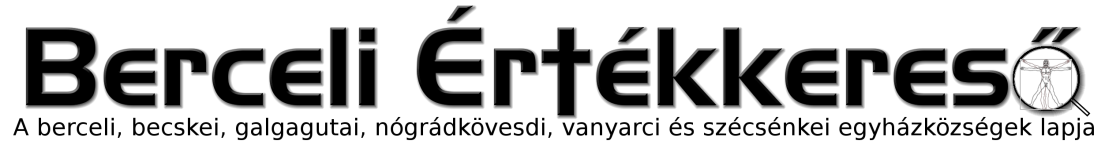 VI. évf. 22. szám Húsvét 5. vasárnapja 	2019. május 19.Ferenc pápa üzenete a hivatások 56. világnapjáraBátorság ahhoz, hogy Isten ígéretéért kockázatot vállaljunkHa néha megajándékoz egy „csodálatos halfogás” élményével, azért teszi, mert segíteni akar, hogy felismerjük, közülünk mindenki – különféle módon – valami nagyra hivatott és hogy életünk ne akadjon meg az értelmetlenség hálójában, auimi megbénítja a szívet. A hivatás tehát meghívás arra, hogy ne a parton álldogáljunk hálókkal a kezünkben, hanem azon az úton kövessük Jézust, amelyet ő eltervezett a mi számunkra és a körülöttünk élő emberek javára és boldogságára.Természetesen e meghívás elfogadása a döntés bátorságát kívánja. Amikor az első tanítványok meghallották, hogy Jézus egy nagyobb küldetésben való részvételre hívja őket, „azonnal otthagyták hálóikat és követték őt” (vö. Mk 1,18). Ez azt jelenti, hogy az Úr hívásának követéséhez teljesen oda kell adnunk magunkat és vállalnunk egy teljesen újszerű kihívás kockázatát; mindent el kell hagynunk, ami a mi kis hajónkhoz akar kötni minket és megakadályoz abban, hogy egy végleges döntést meghozzunk. Mindez részünkről azt a merészséget kívánja, hogy szüntelenül törekedjünk felfedezni a tervet, amelyet Isten a mi életünkről elgondolt. Alapjában véve, ha a meghívás végtelen tengere előtt állunk, nem elégedhetünk meg azzal, hogy a biztonságos hajóból vessük ki hálóinkat, hanem rá kell bíznunk magunkat az Úr ígéreteire.Itt mindenekelőtt keresztény élethivatásunkra gondolok, amelyet mindnyájan elnyertünk a keresztségben, ami arra emlékeztet minket, hogy életünk nem a véletlen terméke, hanem ajándék – annak ajándéka, hogy Isten szeretett gyermekei vagyunk, akik az Egyház nagy családjában gyűltek össze. Épp ott, a keresztény közösségben születik és fejlődik a keresztény életünk, mindenekelőtt a liturgiának köszönhetően, amely elvezet Isten szavának befogadására és a szentségi élet kegyelmébe. Itt tanítanak minket kiskorunktól fogva az imádság művészetére és arra, hogy mindent testvériesen megosszunk egymással. Éppen azért, mert új életet ad és Krisztushoz vezet, az Egyház az Édesanyánk, ezért szeretnünk kell őt, és ha arcán a gyengeség vagy a bűn ráncait látjuk, segítenünk kell, hogy egyre szebbé és ragyogóbbá váljon, hogy a világban Isten szeretetének tanúja lehessen.A keresztény élet azon döntésekben mutatkozik meg, amelyek nemcsak a mi egyéni utunknak adnak világos irányt, hanem a társadalomban is hozzájárulnak Isten Országának növekedéséhez. Olyan döntésekre gondolok, mint Krisztusban házasságot kötni és családot alapítani, kitartóan dolgozni munkaköri-szakmai hivatásokban, elköteleződni a szolidaritás és a felebaráti szeretet mellett, társadalmi és politikai felelősséget vállalni stb. Ezek olyan hivatások, amelyek az igazságosság, a szeretet és a jóság ígéreteinek hordozóivá tesznek minket, nemcsak saját magunk számára, hanem annak a társadalmi és kulturális környezetnek javára is, amelyben élünk, amelynek bátor keresztényekre és Isten Országának hiteles tanúira van szüksége.(folytatás következik)HIRDETÉSEKBercelen a 9. csoport takarít.2019.05.20.	H	17:00	Szentmise a Galgagutai Templomban – Szekeres Viktória 1. Skrutinium		17:00	Májusi litánia a Berceli Templomban2019.05.21.	K	17:00	Májusi litánia a Berceli Templomban		17:00	HWSW free! Microsoft Azure meetup fejlesztőknek, progresszív			üzemeltetőknek, adatguruknak. Anker’t romkocsma, 1061 Budapest, Paulay Ede u. 33. Néhány előadás: Microsoft AI mindenkinek CSOM GERGELY – AbylonAzure platformszolgáltatások: architektúra lego-kockákból SZABÓ MÁRK – MicrosoftMicroservices és valósidejű GUI SignalR-rel FARKAS BÁLINT – TNT Systemsrészletek és regisztráció: https://rendezveny.hwsw.hu/free/422019.05.22.	Sz	15:00	Ferenczi László természetgyógyász a Szent Miklós Közösségi Házban		17:00	Májusi litánia a Berceli Templomban		17:00	Szentmise a Szécsénkei Templomban2019.05.23.	Cs	10:00	ECCLESIA Szövetkezet közgyűlése a budapesti központi székházban 1052 Budapest, Városház u. 1.		17:00	Májusi litánia majd Szentségimádás a Berceli Templomban		17:00	WWOOF táncház a Szent Miklós Közösségi Házban		17:00	Azure mesterséges intelligencia szolgáltatásai, Budapest Millenáris D csarnok, Budapest 1024, Kis Rókus u. 16. https://eventil.com/events/azure-mesterseges-intelligencia-szolgaltatasaiA meetup elsődleges célja, hogy megmutassa, hogy az Microsoft Azure mesterséges intelligencia teljes spektrumot kínál az egyéni építésű modellektől a kész megoldások bevezetéséig. Bemutatásra kerül ezen felül egy bot megoldás felépítési folyamata valós életből származó intelligens vállalati megvalósítással és integrációval. A részvétel regisztrációköteles, a regisztrációkat "Meetup regisztráció" jeligével meetup@schonherzbazis.hu email címre várjuk.2019.05.24.	P	08:30	Szentmise a Berceli Templomban (EWTN, BonumTV)		17:00	Májusi litánia a Berceli Templomban2019.05.25.	Sz	09:00	Kovászoló felvételi. Szécsény ferencesek.		10:00	Berceli ifi klub		10:00	„Élet a Lélekben” szeminárium a Szent Miklós Közösségi Házban		17:00	Segítő Szűz Mária búcsú templomszenteléssel Balassagyarmaton a Szalézi Templomban, főcelebráns: Mohos Gábor esztergom-budapesti segédpüspök. Buszt indítunk a hívek részére Bercelről. Indulás 15:30, menetdíj: 1400 Ft/fő, 15:50 Igehirdetés a Szentháromság Templomban, 16:00 Ünnepi körmenet a Szentháromság Templomtól a Szalézi Templomhoz, 16:45 Lorettói litánia, 17:00 Szentmise		17:00	Májusi litánia a Berceli Templomban2019.05.26.	V	08:30	Szentmise a Berceli Templomban		09:00	Igeliturgia a Vanyarci Templomban		10:30	Szentmise a Galgagutai Templomban		10:30	Igeliturgia a Becskei Templomban		12:00	Szentmise a Nógrádkövesdi Templomban		12:00	Igeliturgia a Szécsénkei Templomban		17:00	Májusi litánia a Berceli TemplombanHivatali ügyintézés: Római Katolikus Plébánia 2687 Bercel, Béke u. 20.tel: 0630/455-3287 web: http://bercel.vaciegyhazmegye.hu, e-mail: bercel@vacem.huBankszámlaszám: 10700323-68589824-51100005